IL SECOLO XIX                  19 luglio 2003L'EVENTOIl Consorzio Pianacci propone, a partire da stasera, un ricco calendario di spettacoli musicaliCarlo Felice in trasferta al CepL'orchestra del teatro lirico suonerà a Pra' il 27 luglioL’orchestra sinfonica del teatro Carlo Felice, diretta da Giuseppe Grazioli, spazierà dalla " Carmen" di Bizet a " El salon Mexico" di Aaron Copland.Il noto cantante degli anni '60, Mal, intratterrà il pubblico con le canzoni che lo hanno reso celebre. Il cabarettista genovese Roby Carletta, invece, si esibirà in divertenti sketch, sia per i più piccini che per gli adulti. Ma questo è solo un assaggio. Il consorzio sportivo Pianacci, situato sulle alture di Prà in via della Benedicta, al Cep, per chi l'estate la vive in città ha programmato una serie di serate musicali e danzanti che iniziano stasera e sono tutte ad ingresso gratuito.L'appuntamento clou dell'estate è con gli ottanta professori del Carlo Felice, domenica 27 luglio. Un palco di duecento metri quadrati, disposto su tre livelli, è stato montato nei giorni scorsi. La platea, invece, sta per essere terminata: saranno in tutto ben settecento i posti a sedere a disposizione del pubblico. «È la prima volta che l'orchestra genovese si esibisce in "trasferta" - dice l'organizzatore e presidente del Consorzio sportivo Pianacci, Carlo Besana - e per noi è un onore averli qui. Ma un ringraziamento doveroso va fatto pure all'assessore comunale Luca Borzani. Che ci ha messo in contatto con la Fondazione Carlo Felice».La rassegna "Che estate alla Pianacci" parte ufficialmente stasera alle 21. Il via lo daranno Martha da Cuba e Vito Carlucci, con musica latino - americana e liscio. Una settimana dopo, si ballerà con l'orchestra Blue Night. A far divertire il pubblico ci penserà il cabarettista Roby Carletta, sabato 2 agosto. Sette giorni dopo sarà la volta dell'orchestra "Gli Escariotas". Mentre la sera del 14, si festeggerà il ferragosto insieme al cantante Mal e all'orchestra spettacolo di Laura Fiori. L'ultimo appuntamento è per sabato 16 e domenica 17 agosto. In programma c'è il "karaocep", gara karaoke alla quale è possibile iscriversi entro il 7 agosto, organizzata dal comitato Ca' Nuova. Fabrizio Arvigo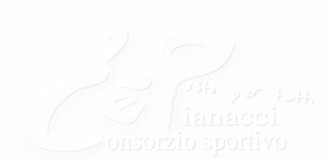 